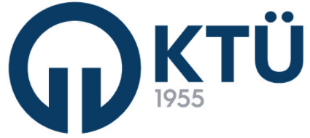 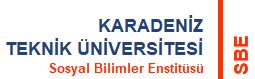 DERS AÇMA BİLGİ FORMU (TÜRKÇE)